Администрация Западнодвинского района Тверской области предлагает к продаже:Свободное административное здание (здание школы)Описание здания Объект расположен в д.Дуброво, Западнодвинского сельского поселения, Западнодвинского района Тверской области.Год постройки: 1962 Здание не заложено, не продано, под арестом не состоит, предметом исковых требований не является и никакими правами третьих лиц не обременено.Здание представляет собой 1 этажное сооружение,  общей площадью  497,2  кв.м.Фундамент: бутовый ленточный. Несущие конструкции – бревенчатые; Перекрытие – деревянные отепленные; Кровля:  шиферная по деревянным стропиламКоммуникации: отопление - печное Здание расположено на земельном участке площадью 1,8 гаСведения о транспортной инфраструктуре Автомобильное сообщение Расстояние до г. Москвы – 360 кмРасстояние до г. Санкт-Петербурга – 670 кмРасстояние до г. Твери – 270 км.Расстояние до городской черты, ближайшего крупного населенного пункта -  г. Западная Двина 17 кмИнформация об имеющихся подъездных путях к участку Расстояние до автодорог:- федерального значения (Москва- Балтия М9) –  2,5 км- с асфальтовым покрытием – 2,5 мКонтактное лицо: Фёдорова Алла Алексеевна,  тел/факс.(48265)2-19-91, kui.10 @yandex.ru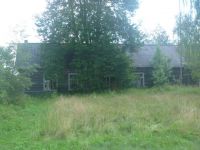 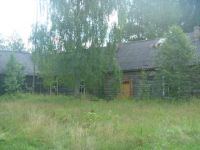 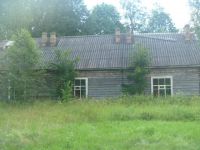 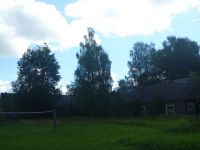 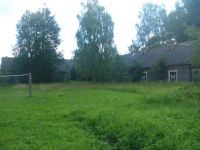 